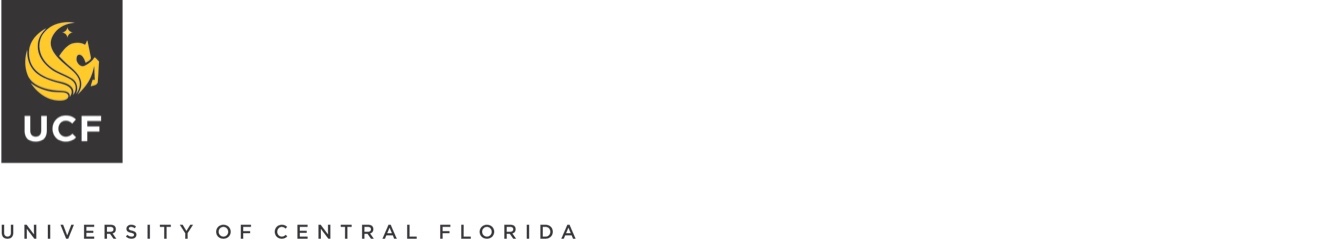 Chairs and Directors Regular MeetingFebruary 8, 2023MINUTESAttendance    Dean’s Office:    S. Cruz, T. Dorman, M. Byrne, E. del Barco, M. Dusseau, K. Hamann, Z. Knauer, K. Martin, J. SteeleChairs: 	              J. Colwell, M. Hampton, X. Li, F. Jentsch, L. Mustaine, J. Schultz, G. Worthy,             		S. Zhang Directors: 	J. Bacchus, D. Beidel, M. Dagley, R. Littlefield, S. Masyada, M. Sigman, G. Tezcur  Guest:		David Zambri Announcement:  Student Ambassador Program					DusseauDr. Michelle Dusseau talked about the COS Ambassador program and indicated there will be five spots for new ambassadors.  The application will be shared and go live March 1. Applications will be reviewed after spring break.  Please announce at faculty meetings and ask faculty to pass along to specific classes.  The college ambassadors are volunteers charged with program enhancement, interaction with guests, donors, etc. Dr. Dusseau indicated she would be happy to attend meeting to answer any questions faculty may have.  https://sciences.ucf.edu/student-ambassador/Website includes a process to request involvement of COS Ambassadors at event.Information Security Discussion						ZambriDavid introduced himself.  He is a UCF Alum, worked for FBI Orlando Cyber Division, and his current position involves making sure security measures are in place.  Three important areas for security:  firewalls, security operations, and protections.Important tasks as part of his position are to reduce friction, enhance teaching and research.Maintain confidentiality integrity of data and stopping data theft are also important elements of information security.The phishing campaigns will continue.  The ‘click’ should show a message that this is a bad thing.  There have been some teachable moments in the campaign.  The number of phishing attempts from outside has dropped.  There have been some issues related to Workday.Devices off-campus were discussed.  IT aware of the challenges faced.Feel free to reach out if necessary.Strategies to Maintain Faculty Morale 						TezcurVarious strategies were discussed to maintain/increase faculty morale in the current climate.Colleagues expect conversations about what is happening.  Important to recognize the good work of the faculty.  Faculty need to feel supported and appreciated.Student and faculty voices should be heard.A statement from the university would be helpful. Regular communications would be helpful.Update on actual law would be HB7 has injunction so not applicable now.  May be again.  Faculty concerned about what is discussed in class about racism, discussing certain books.  The damage is already being felt.  It is confusing. Perhaps an information sheet detailing what is currently known.  Professor Jennifer Sandoval has compiled an Inclusive Culture Information Sheet for NSCM and you may speak with her if you have any questions.  If you would like a copy, please contact Maggie.Essential for students to know what to expect if they are looking at UCF.Faculty searches were discussed, and a statement is needed to share.Which Units have Accelerated BA to MA or PhD Programs?			Schultz Dr. Schultz discussed accelerated programs in Anthropology with the dean.Reason for bringing up is to try to get an inventory of what is currently available in the college and to have conversations.  What is working and what is not.Sociology has a 5-year Ph.D.  B.A. to Ph.D. program.  Too early for lessons learned at this point.Being marketed to local professionals who could use more advanced research skills in job.  The faculty voted but gave up one faculty line.  Had 10 M.A. lines and 15 Ph.D. lines.  Now have 25 Ph.D. LinesSociology still has an M.A. program. Discussed various scenarios.  Update re:  S/U Grading Policy							DormanSeveral policies going into effect in the upcoming catalogue including an introduction to an S/U grading option.Option for units to declare which courses they want to allow to have the S/U option. At present, the College of Sciences as opted-out of allowing any courses to have the S/U option.  After the implications of the policy are better understood, units may identify courses to “opt-in” to the S/U option.Not allowed for common course prerequisite or major requirements unless unit delivering course permits.Several possible scenarios were discussed.Assessment Status							Hamann/KnauerPresentation on assessment.  Several units are behind.  Please encourage assessment coordinators to finish up as soon as possible since COS will need to report to the university.Highlighted yellow areas need attention.Graduate Policies							Hamann Graduate Policy Committee is discussing whether faculty members in romantic relationships should be allowed to serve on dissertation or thesis committees together.  Currently no stated policy although the form requires information.  Current CGS practice is that if a couple serves on a committee, only one of them can be a voting member.Summer Budgets, Remainder of Year Funding, Projections& Processes								Jentsch/CruzAt this point, summer plan on enrollment projections will require a generous subsidy.  Need to discuss with dean and how to proceed.Non-recurring proposals approved.  Equipment fees proposals approved.Carry forward defined three years ago.  Will be discussing with chairs/directors needs for summer and more on carry forward situation. Will check to see if over budget. Some are aware that they will go over and have already submitted summer plan.  Can still be changed,State sets rules.  CF state defined 3 years ago.  Searches were discussed.  Is there any relief at the college level?Office of Research setting up grants.  Think about a plan about handling summer not wanting to miss supplemental agreement for faculty.  Anticipate getting process in place.  Know how to apply.One-time bonuses approved for non-bargaining units.  Need to go back and make sure agencies will cover.  In-unit faculty discussed.Meeting Adjourned 3.10pmRespectfully submitted, Maggie LeClairRemindersChair/Director    ONLY		February 22, 1pm, CSB 221Chairs/Directors REGULAR	March 8, 1pm, CSB 221